ДатаПредмет Класс ФИО учителяТема урокаСодержание урока 11.11Технология 6 ОВЗБлинова Т.ЮРазметка рядков с помощью веревки и колышков. Посадка чеснока в рядки. Изучи практическую работу в параграфе 9.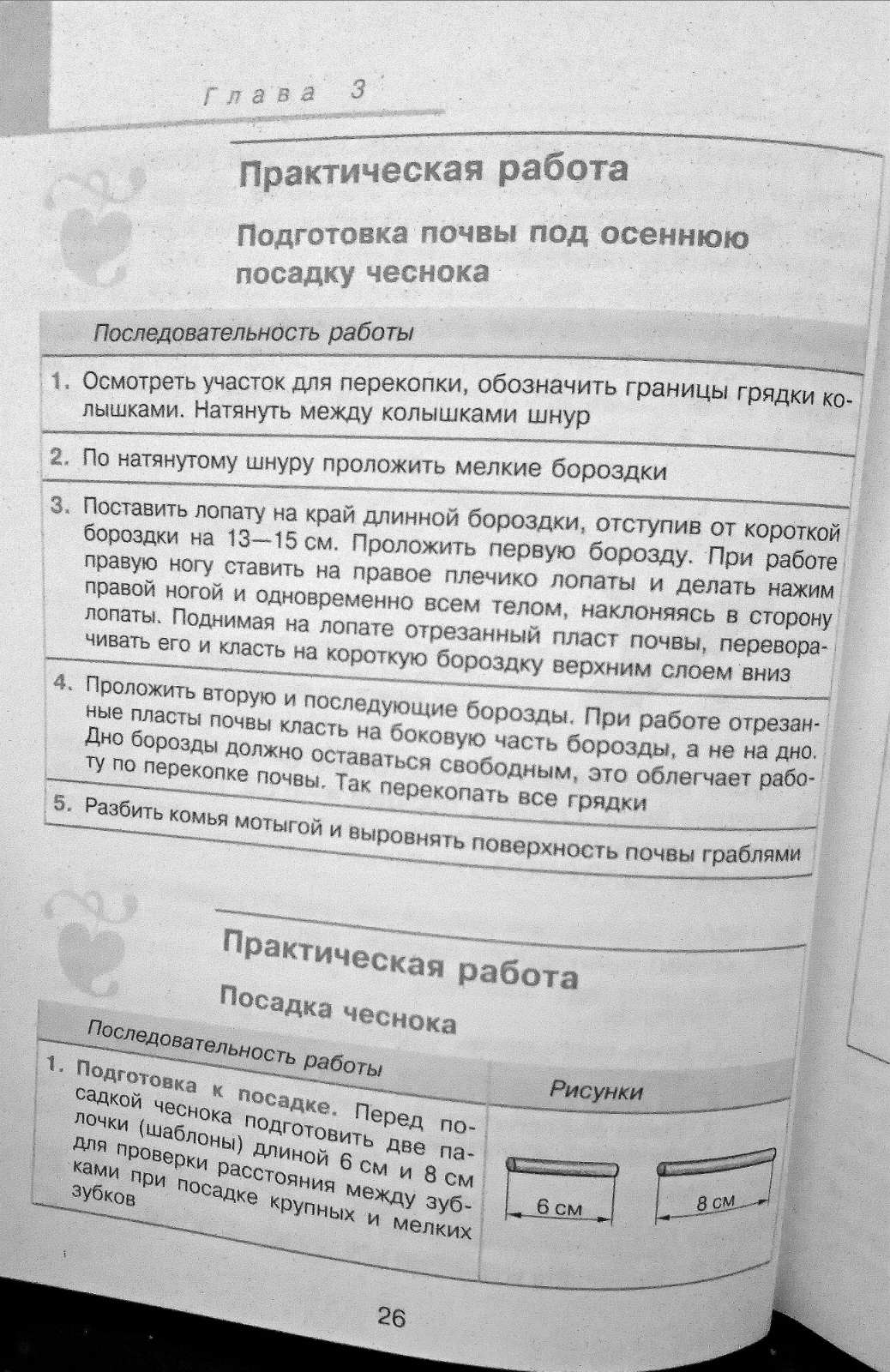 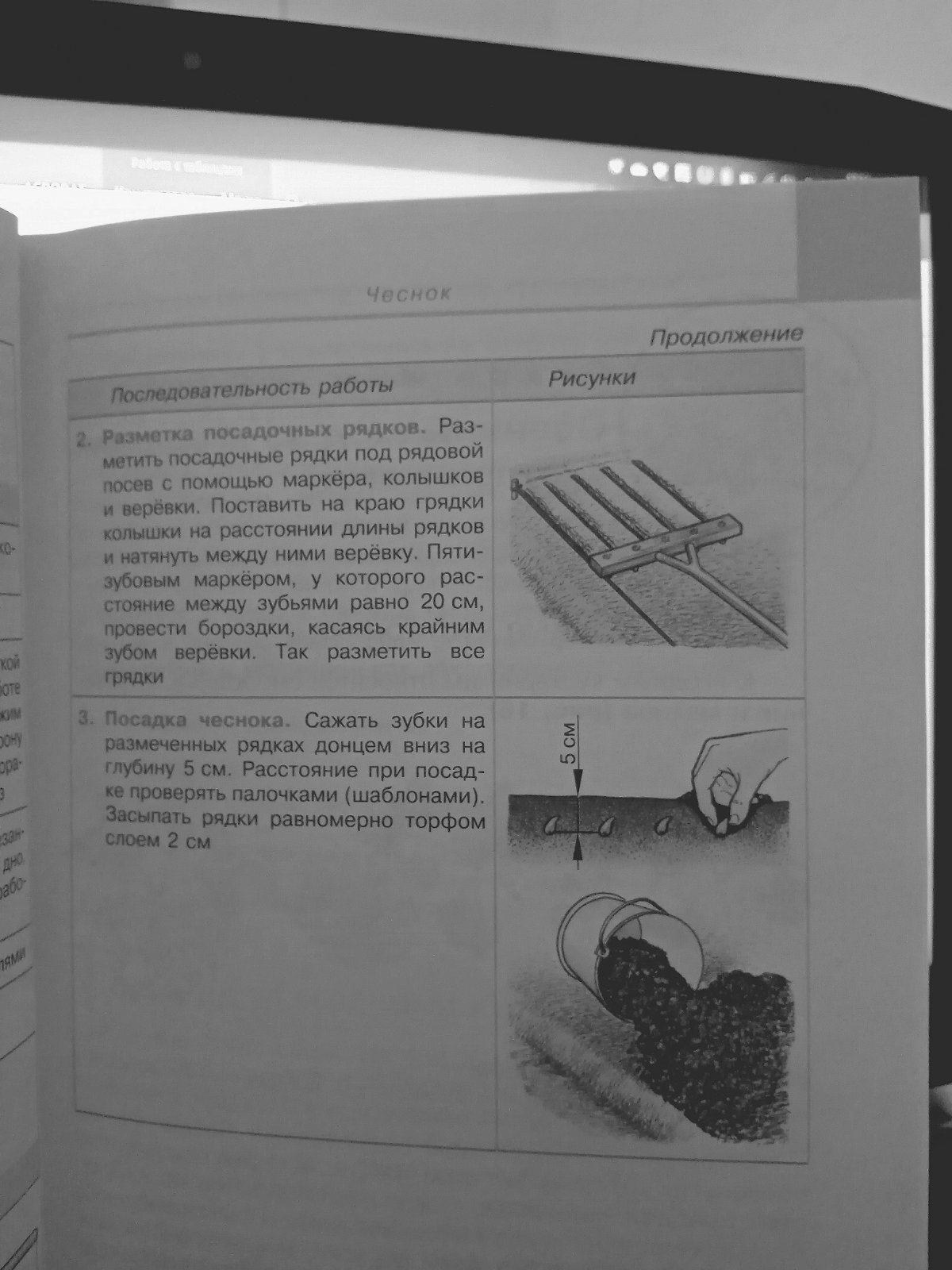 Посмотр видео https://www.youtube.com/watch?v=Tjcm19Q962kСоставь схему сборки инструмента для разметки лунок.11.11Чтение и развитие речи 6 ОВЗТрофимова Л.В.Джани Родари «Пуговкин домик»1.Здравствуйте! Сегодня на уроке мы продолжим работу над сказкой Джани Родари (итальянским писателем)- «Пуговкин домик». Запиши число . Классная работа.2.Ты до конца прослушал сказку дома, понравилась ли тебе эта сказка? Чем?  Какой смысл вложил писатель в сюжет сказки? Какие сказки Д. Родари ты еще знаешь? Сравни эту сказку с рассказом «Как один мальчик играл с палкой» Есть в этих двух сказках что – то общее? (на вопросы можно отвечать голосовым сообщением или письменно в тетради).3. Читая или слушая сказку, тебе могло быть непонятным одно слово – мажордом.  Запиши это слово в тетрадь и что оно обозначает. Запомни его значение.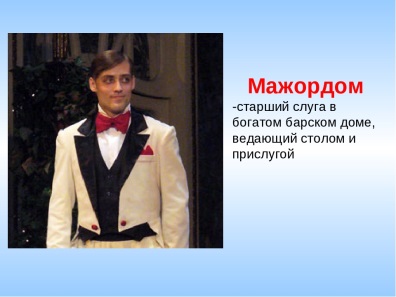 4. Домашнее задание: краткий пересказ сказки голосовым сообщением.Урок окончен. До свидания.